Pažintis su gimnazijos muziejumiBalandžio 24d. pirmos klasės mokiniai su savo mokyt. Nijole Karkauskaite apsilankė gimnazijos muziejuje. Muziejaus vadovė Danutė Anušauskienė mokinius trumpai supažindino su muziejuje esančiomis ekspozicijomis. Mokiniai buvo labai žingeidūs, nes dauguma jų muziejuje apsilankė pirmą kartą.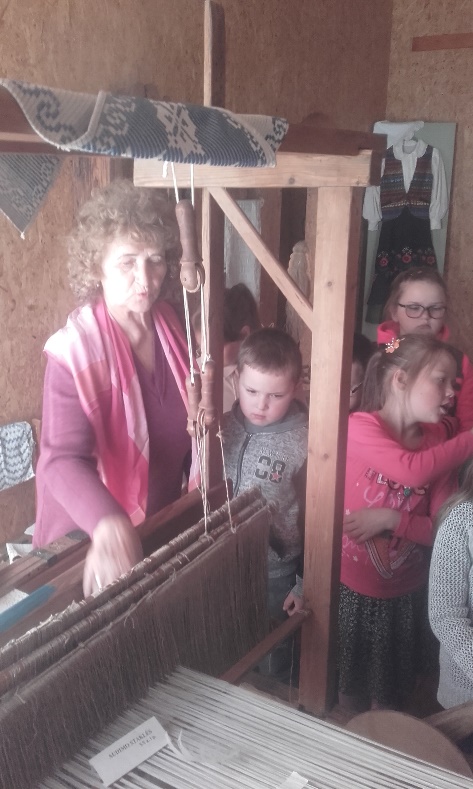 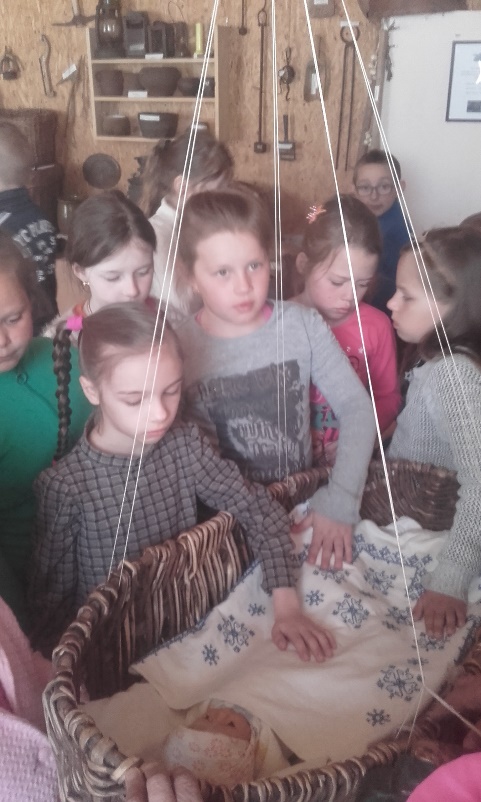 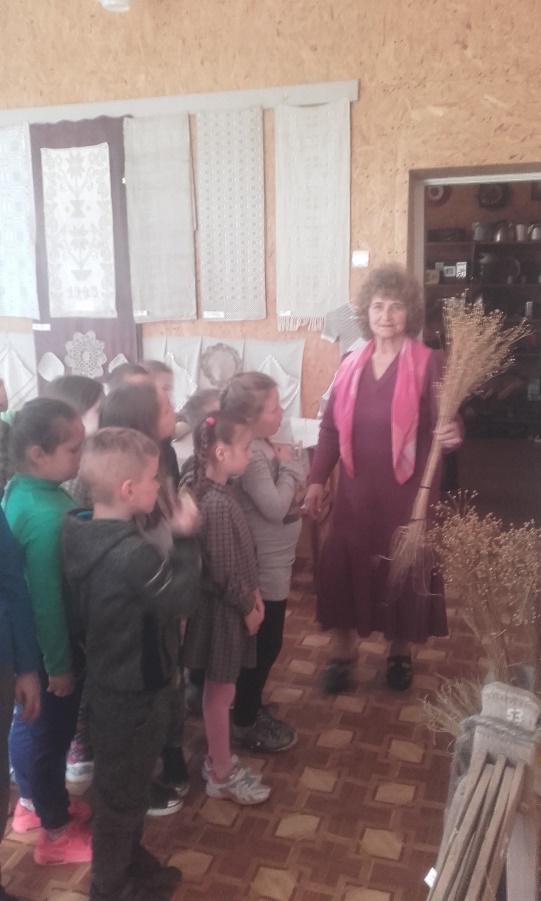 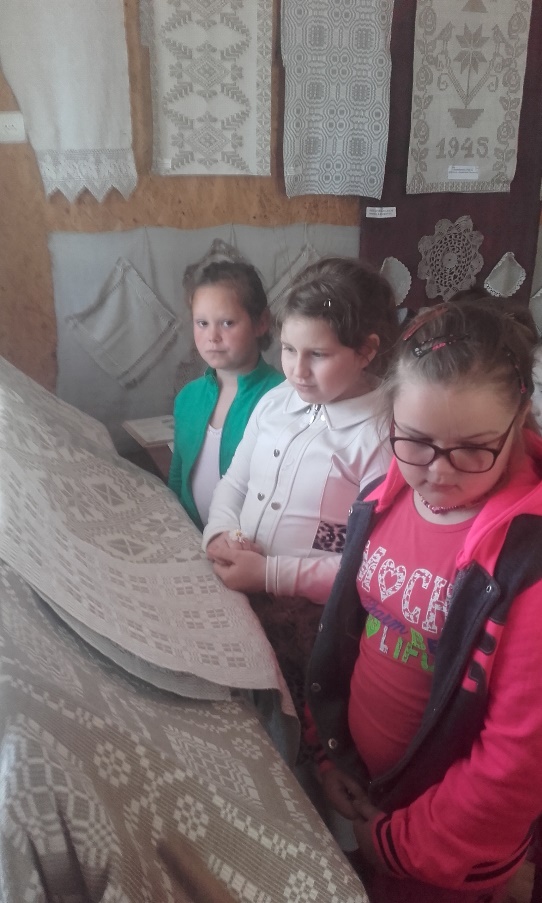 